VSTUPNÍ ČÁSTNázev komplexní úlohy/projektuRozmnožování rostlin řízkovánímKód úlohy41-u-2/AD31Využitelnost komplexní úlohyKategorie dosaženého vzděláníE (dvouleté, EQF úroveň 2)Skupiny oborů41 - Zemědělství a lesnictvíVazba na vzdělávací modul(y)Rozmnožování rostlinŠkolaStřední škola sociální péče a služeb, náměstí 8. května, ZábřehKlíčové kompetenceDatum vytvoření26. 06. 2019 22:18Délka/časová náročnost - Odborné vzdělávání16Délka/časová náročnost - Všeobecné vzděláváníPoznámka k délce úlohyRočník(y)1. ročníkŘešení úlohyindividuální, skupinovéDoporučený počet žáků3Charakteristika/anotaceKomplexní úloha je určena k procvičování tematického okruhu rozmnožování rostlin.Cílem je pomocí pracovních listů naučit žáky způsoby rozmnožování rostlin.Pracovní listy mohou rovněž sloužit jako testy s otevřenými a uzavřenými otázkami.Používané didaktické metody: výklad, samostatná práce, instruktáž.JÁDRO ÚLOHYOčekávané výsledky učeníŽák:vysvětlí podstatu generativního a vegetativního množení rostlin a uvádí praktické příkladyobjasní základní způsoby rozmnožování okrasných rostlinprovede obvyklý způsob množení u stěžejního sortimentu květin a okrasných dřevinřízkuje základní druhy okrasných a ovocných dřevinzvolí správný způsob množení u stěžejního sortimentu rostlinsprávně zachází s nářadímSpecifikace hlavních učebních činností žáků/aktivit projektu vč. doporučeného časového rozvrhuPři využití metody binga zjišťujeme zábavnou formou stav znalostí a jejich využití při řešení problémů se zapojením všech žáků. Ostýchavějším žákům umožníme aktivní zapojení. Aktivita v maximální míře podporuje samostatně přemýšlet v širších souvislostech, analyzovat problém, zdůvodňovat vlastní stanoviska.Na pracovních listech pracují žáci samostatně, případně s pomocí literatury, vlastních zápisků v sešitě nebo na internetu.Metodická doporučeníKomplexní úloha může být řešena v teoretickém i praktickém vyučování.Doporučujeme přednostně uplatňovat aktivizační a komunikační metody práce umožňující vysokou míru názornosti a aktivizaci všech zúčastněných.Nezbytným předpokladem k osvojení získaných vědomostí je praktická činnost, kterou budou žáci vykonávat na odborném výcviku.Hlavním cílem je vytvořit prostředí, které zvýší aktivitu a zajistí maximální zapojení žáků.Součástí pracovních listů je i správné řešení.Způsob realizaceÚloha bude řešena v teoretickém vyučování nebo v úvodu učebního dne v praktickém vyučování. Nezbytná je vazba na praktickou činnost v rámci hodin odborného výcviku. Aktivity jsou koncipovány formou didaktických her pro individuální i skupinovou práci. Vše musí být upraveno na schopnosti konkrétní skupiny žáků.Úloha je koncipována pro reálné prostředí (např. učebna, školní skleník, park, smluvní pracoviště…).PomůckyVyobrazení jednotlivých způsobů rozmnožování, názvy jednotlivých způsobů množení, psací potřeby, PC, dataprojektor, odborná literaturaVÝSTUPNÍ ČÁSTPopis a kvantifikace všech plánovaných výstupůVýstupem budou vypracované pracovní listy množení rostlin. Součástí komplexní úlohy je správné řešení pracovních listů.Kritéria hodnoceníV pracovních listech za každou zodpovězenou otázku lze přidělit dle náročnosti odpovědi 1–3 body. Pro úspěšné zvládnutí tematického okruhu je nutná 80% úspěšnost.Doporučená literaturaPOKORNÝ, Josef. Základy zahradnické výroby pro odborná učiliště. Praha: Septima, 2003. 120 s. ISBN: 80-7216-181-4.KRBEC, Pavel. Ovocnictví pro odborná učiliště. Praha: Septima, 2001. 108 s. ISBN 80-721-6168-7.DVOŘÁČEK, Pavel. Sadovnictví pro odborná učiliště. Praha: Septima, 2001. 96 s. ISBN 80-721-6152-0.PoznámkyČasová náročnost: 12–16 hodinSkupinové řešení KÚ: doporučený počet žáků ve skupině 2–3Předpokladem úspěšného řešení úlohy je získání vědomostí o rozmnožování rostlin.Obsahové upřesněníOV RVP - Odborné vzdělávání ve vztahu k RVPPřílohyPracovni-list_Bingo-rizkovani.docxPracovni-list_reseni_Bingo-rizkovani.docxPracovni-list_Rozmnozovani-rostlin.docPracovni-list_reseni_Rozmnozovani-rostlin.docMateriál vznikl v rámci projektu Modernizace odborného vzdělávání (MOV), který byl spolufinancován z Evropských strukturálních a investičních fondů a jehož realizaci zajišťoval Národní pedagogický institut České republiky. Autorem materiálu a všech jeho částí, není-li uvedeno jinak, je Bronislava Urbánková. Creative Commons CC BY SA 4.0 – Uveďte původ – Zachovejte licenci 4.0 Mezinárodní.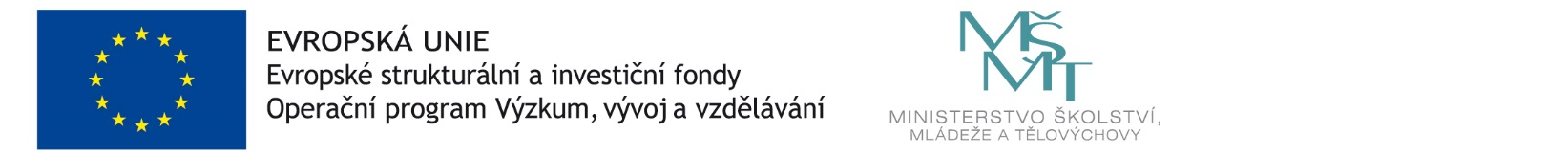 